Job profile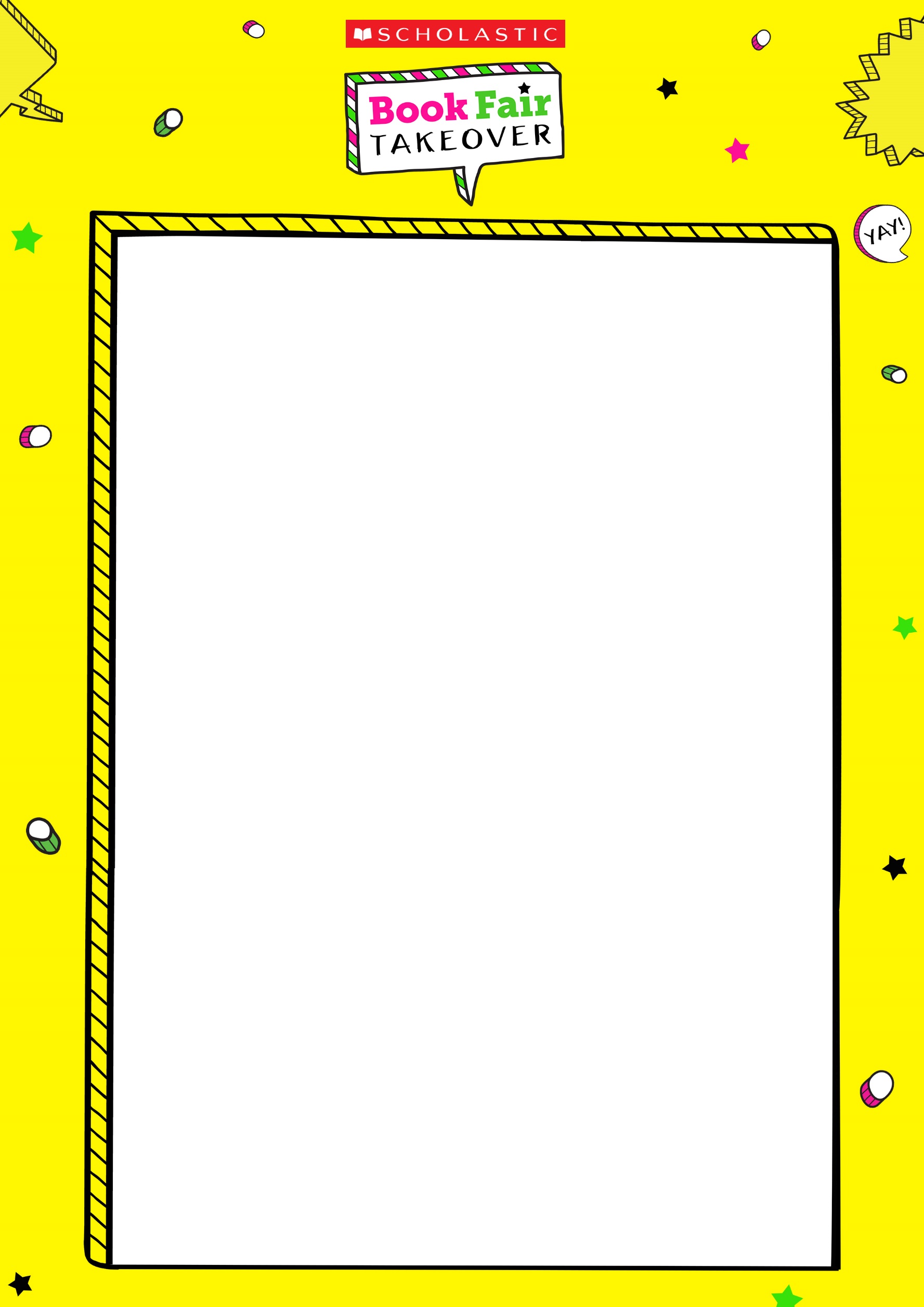 Job title:		Events Co-ordinatorJob goal: 	To create excitement at the Book Fair by running a competition and other fun eventsPositions available:	Two to four [Change this to meet the needs of your school]Key responsibilities:Plan special events such as a fancy dress day, a raffle, storytelling activities or an official Book Fair opening ceremony involving the head teacher, a local MP or a character costume (can be hired from Scholastic)Create excitement before the Book Fair by running a competition to involve the whole school. Visit www.bookfairs.scholastic.co.uk/win for competitions run by Scholastic, or come up with your own ideas!Download a free £25 book voucher to give as prizes to the competition winner or winners from the Resource Pack at www.bookfairs.scholastic.co.uk/free_resourcesCollect the competition entries to create a display at the Book Fair and invite parents to come and see. Choose a competition winner or winners and award the prize vouchersIf you ran a Book Fairs competition, collect all of your entries and send them in for another chance to win (details at www.bookfairs.scholastic.co.uk/win)Skills and qualities required:Strong creative skillsConfident communicating with other pupils, parents and teachersAbility to stick to deadlinesWorks well within a team